                الأحاديث الأربعون الفلسطينية                 شرح الحديث الخامس والثلاثين     (يأجوج ومأجوج يَشْرَبُونَ مِيَاهَ بِحَيْرَةِ طَبَرِيَّة فِي فِلَسْطِين)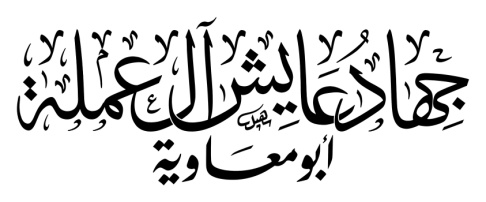                                                                                                       تم النشر  بتاريخ 7/3/2018 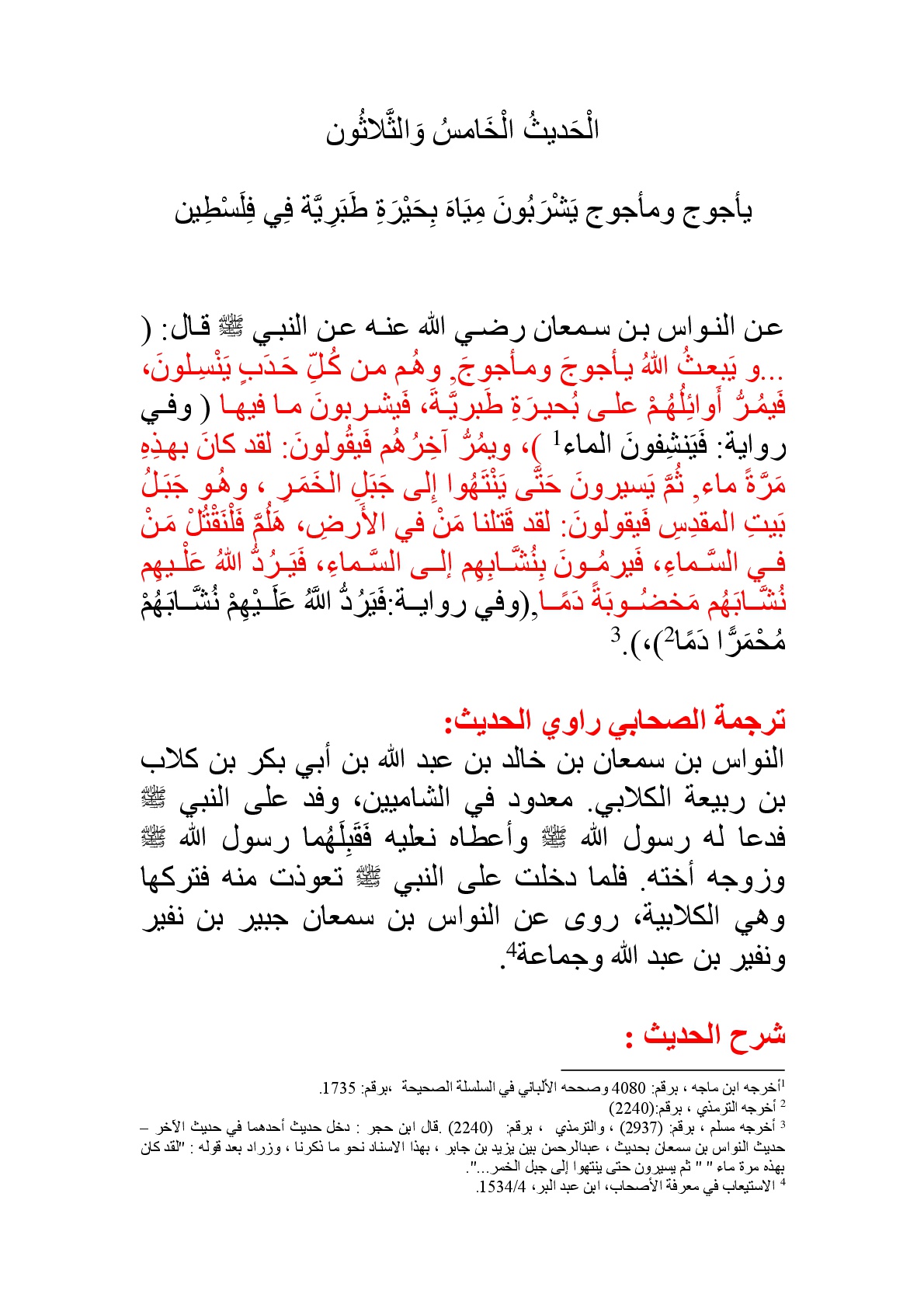 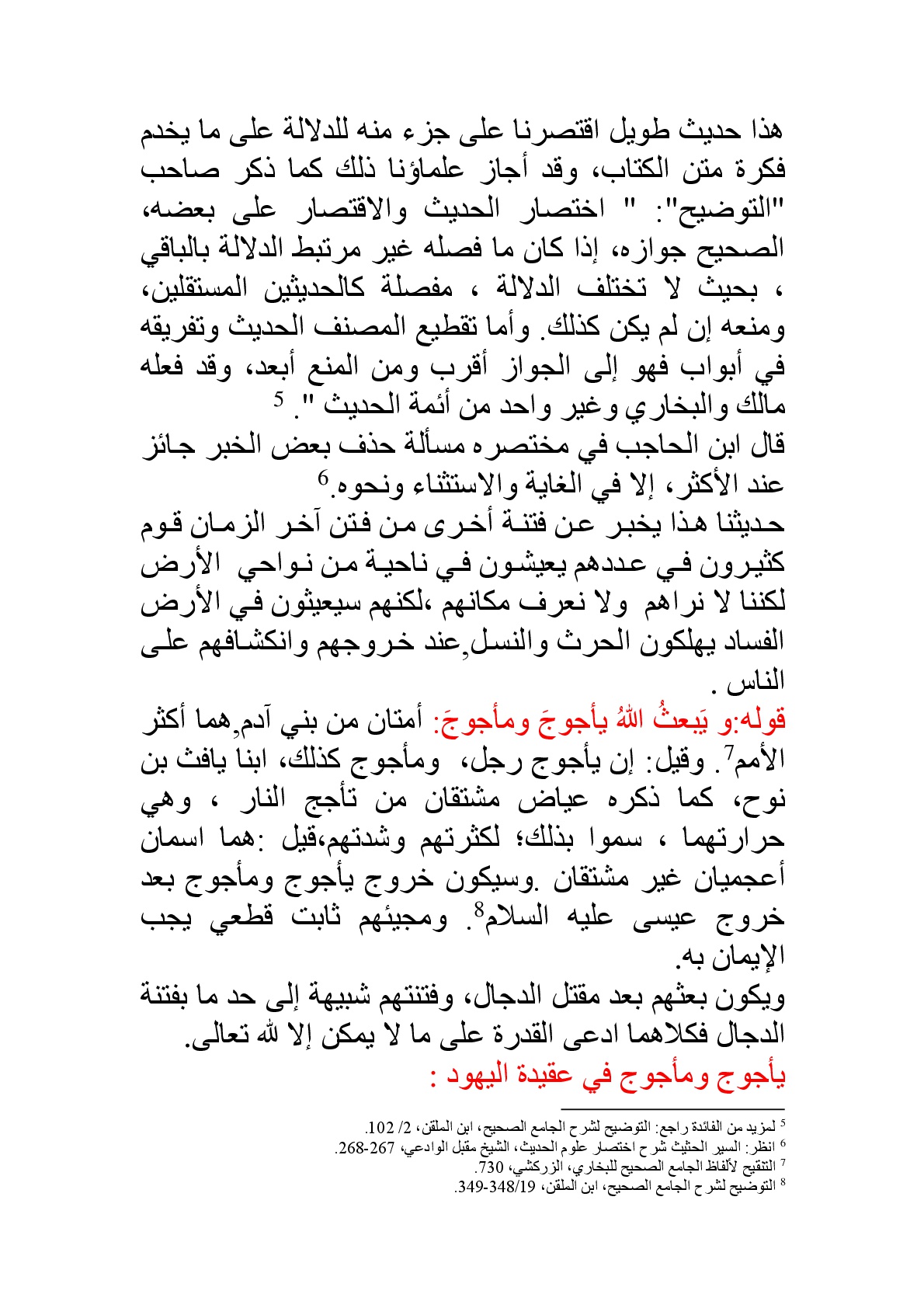 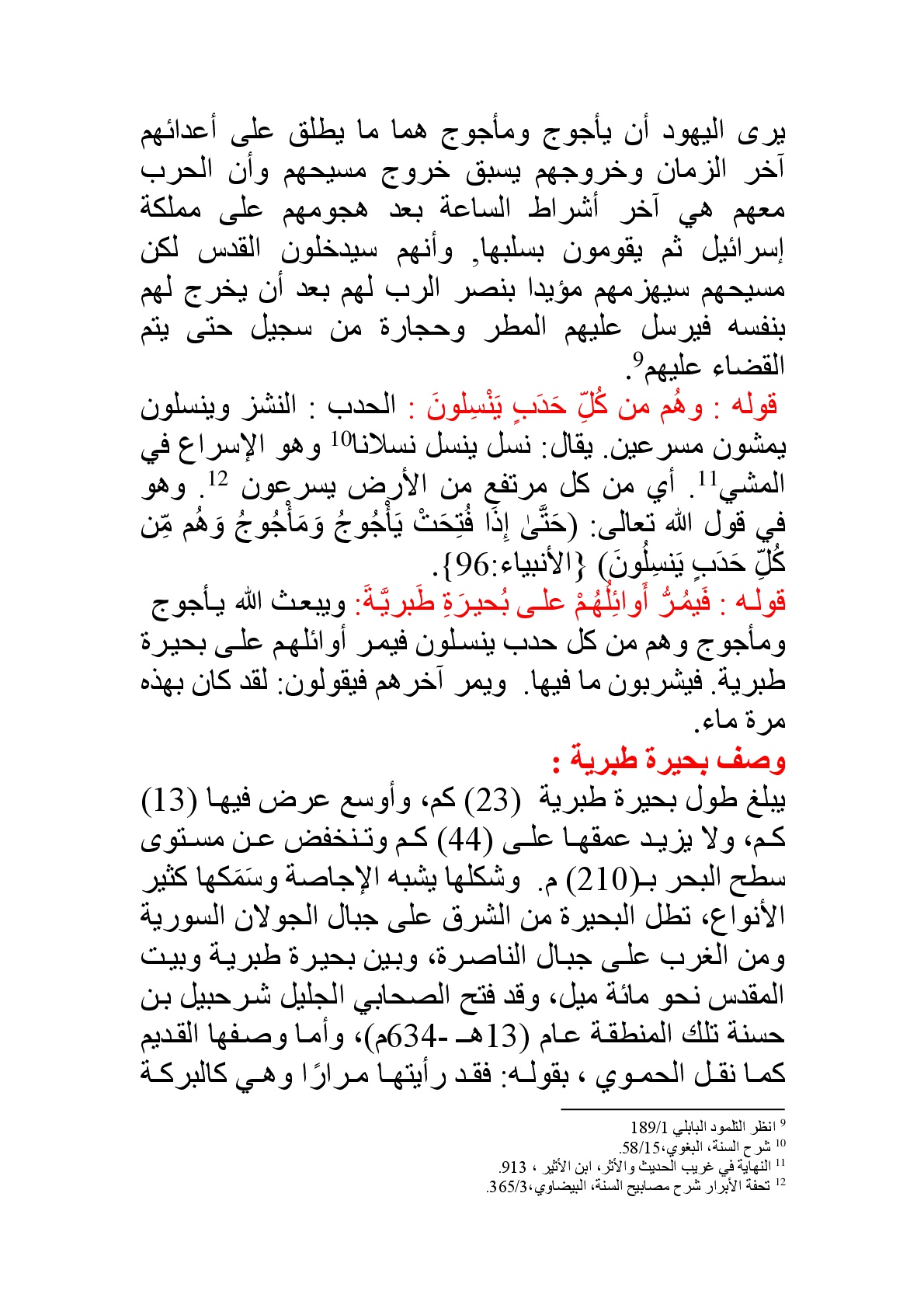 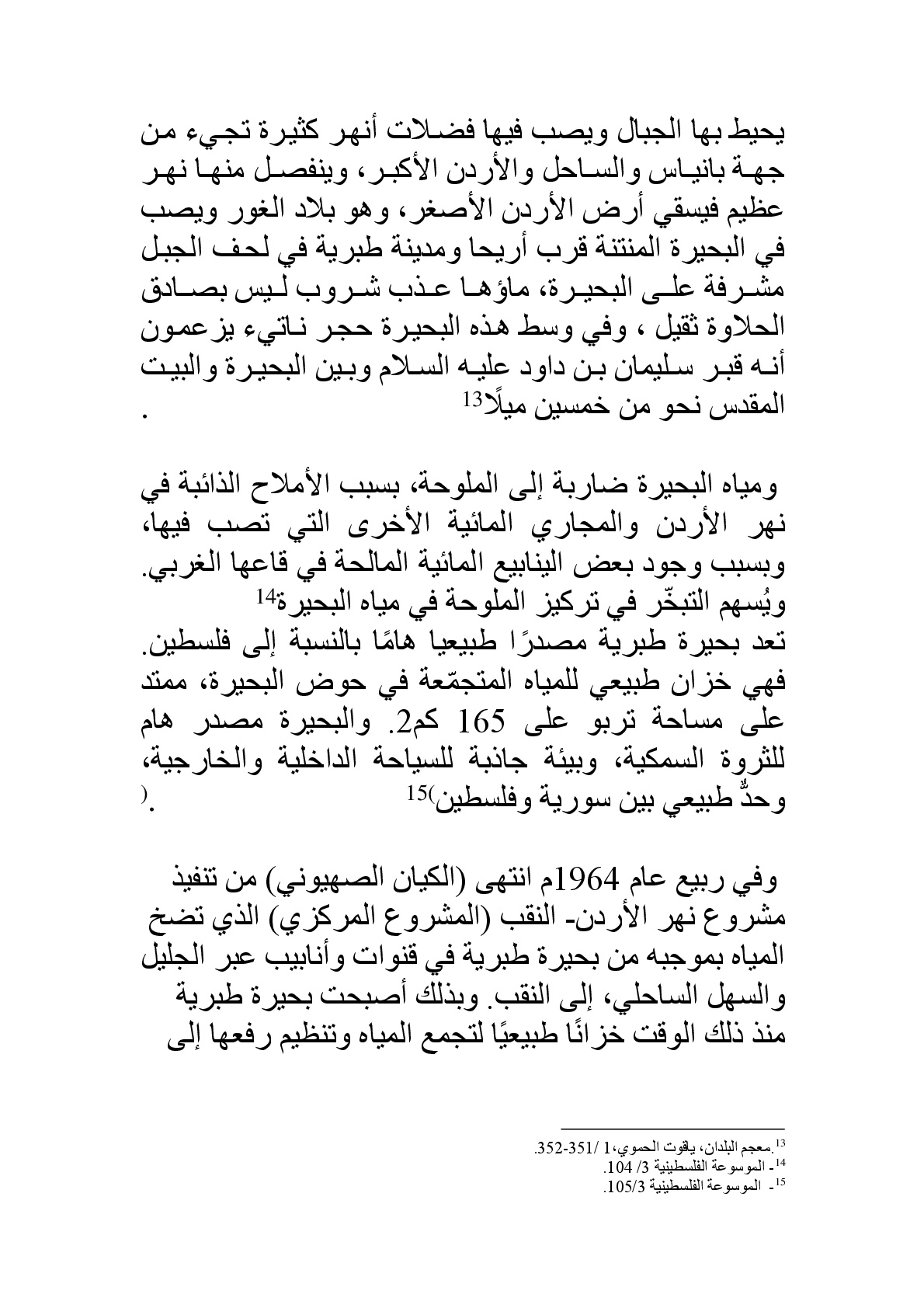 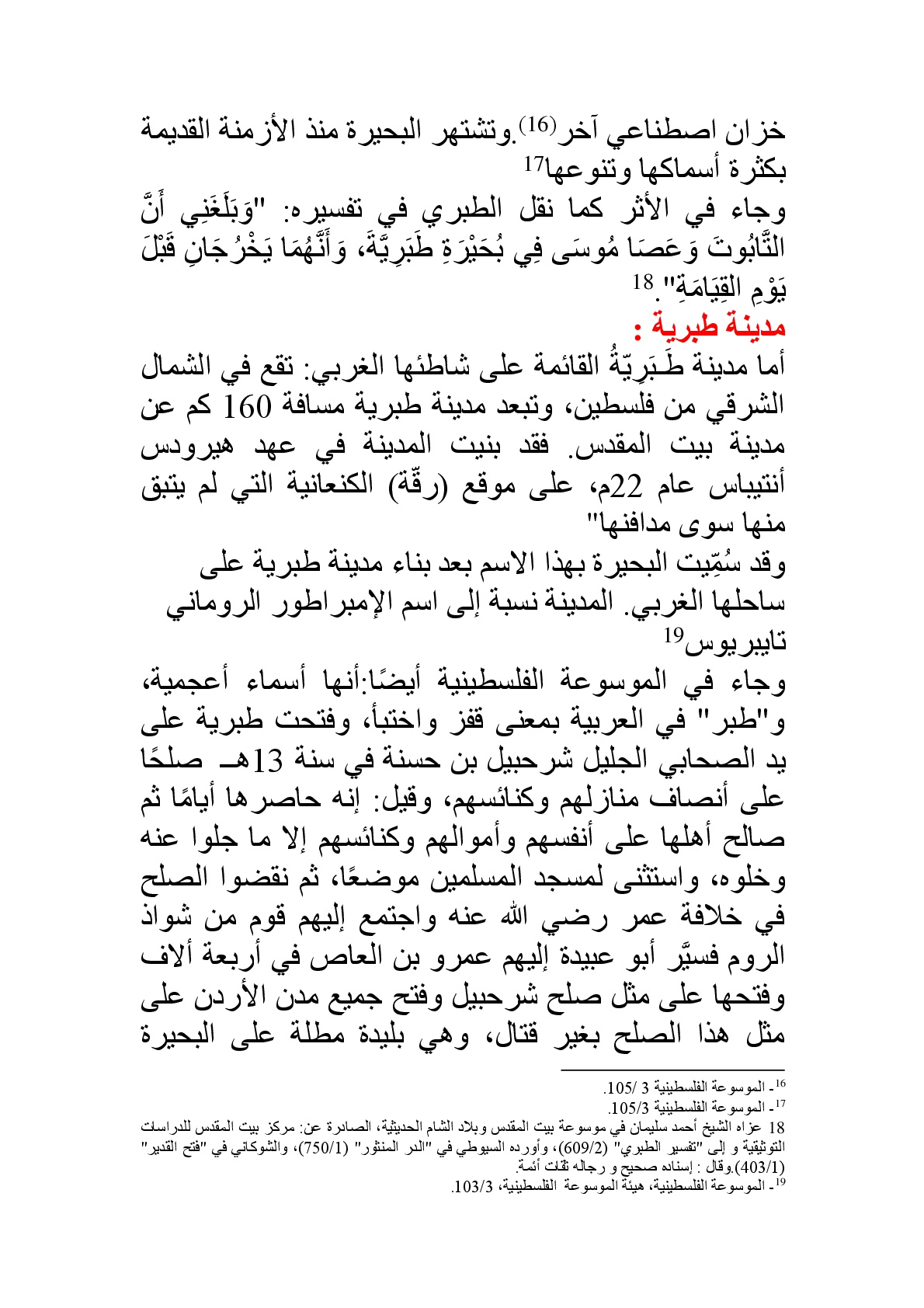 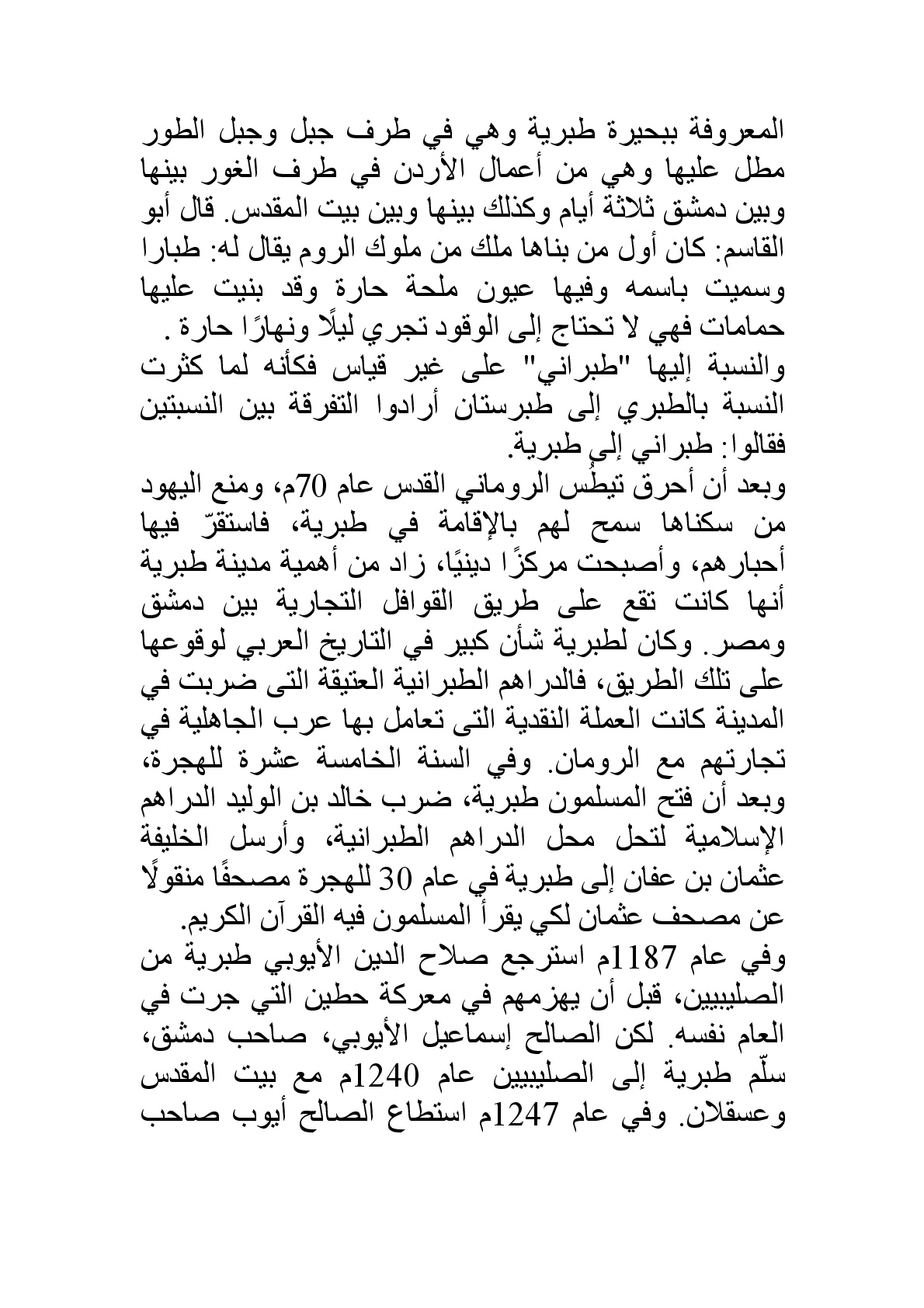 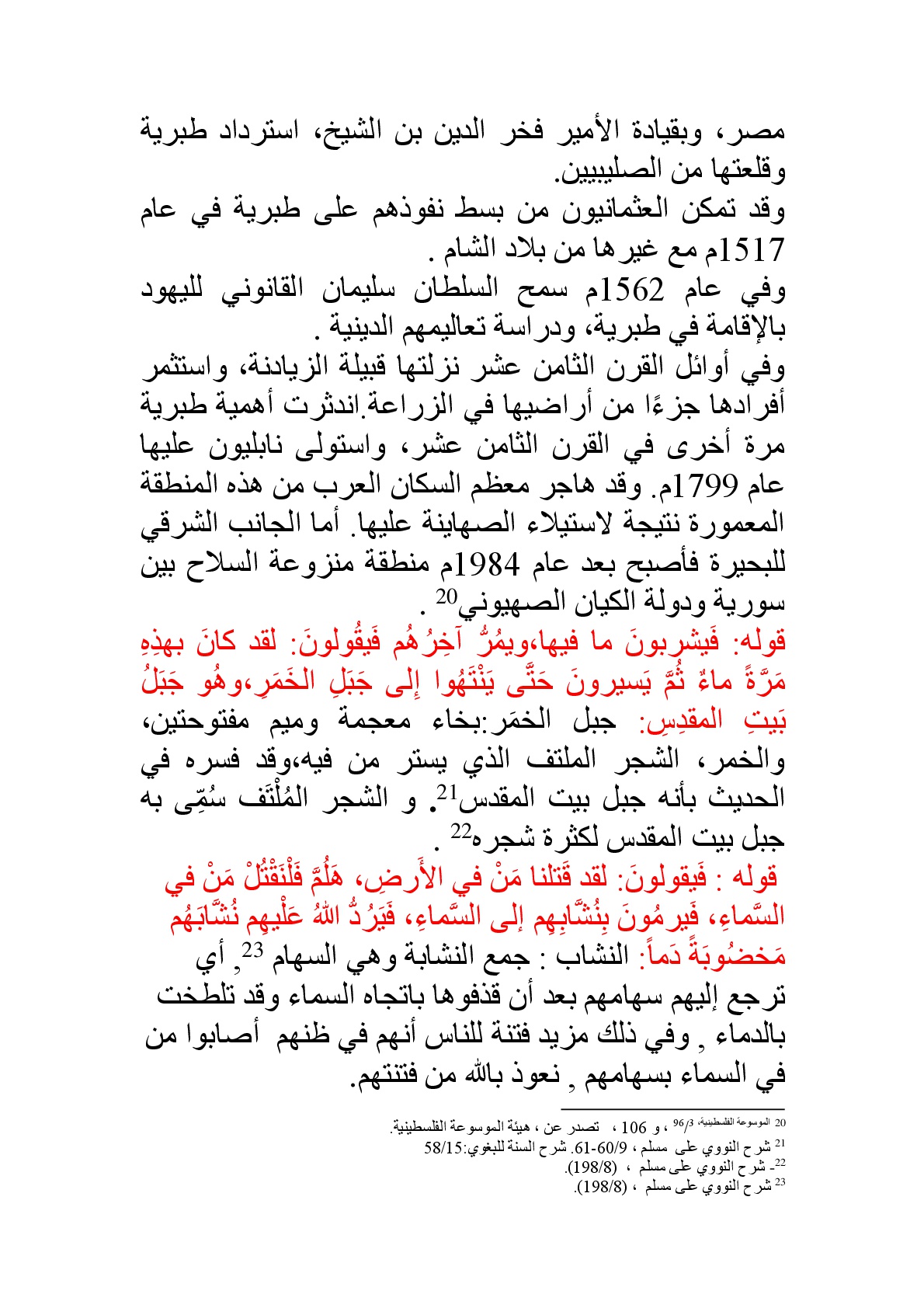 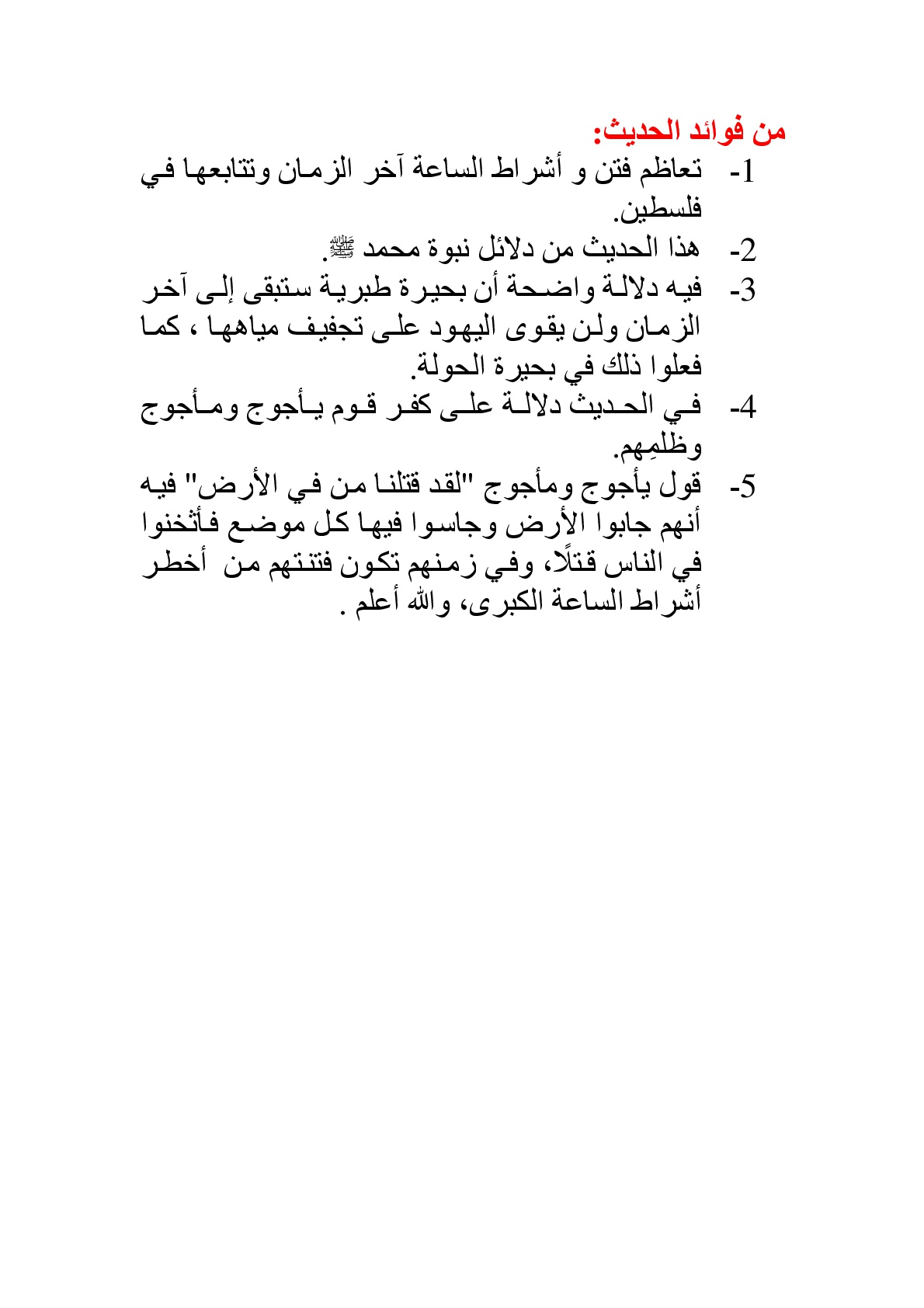 